Обзорная статья«Об изменениях к общероссийским классификаторам ОКВЭД2 и ОКПД2, связанных с сохранением и воссозданием объектов культурного наследия»Москва, декабрь 2017Работы по государственному контракту по теме «Оказание услуг по разработке проекта изменений в Общероссийский классификатор видов экономической деятельности (ОКВЭД 2) и Общероссийский классификатор продукции по видам экономической деятельности (ОКПД 2)», выполненные Федеральным государственным унитарным предприятием «Центральные научно-реставрационные проектные мастерские» (ФГУП ЦНРПМ) совместно с Обществом с ограниченной ответственностью «Центр по экономическим классификациям» (ООО «ЦЭК») по заказу Министерства культуры Российской Федерации, завершились в декабре 2017 утверждением соответствующих приказов Росстандарта:- приказ Росстандарта от 21 декабря 2017 г. № 2048-ст «О принятии и введении в действие Изменения 16/2017 ОКВЭД2 к Общероссийскому классификатору видов экономической деятельности (ОКВЭД 2) ОК 029-2014 (КДЕС Ред. 2)»;- приказ Росстандарта от 21 декабря 2017 г. № 2049-ст «О принятии и введении в действие Изменения 25/2017 ОКПД2 к Общероссийскому классификатору продукции по видам экономической деятельности ОК 034-2014 (КПЕС 2008)».Принятие и введение в действие данных изменений очевидно является важнейшей вехой на пути как признания высокой значимости сферы сохранения объектов культурного наследия для общества, его культуры и экономической деятельности в целом, так и непосредственного развития и совершенствования информационного обеспечения данной отрасли культуры. При этом, в ходе создания адекватного информационного обеспечения в сфере сохранения объектов культурного наследия учитывается, что культурная среда сегодня стала ключевым понятием современного общества, фактором его развития и представляет собой не отдельную область государственного регулирования, а сложную и многоуровневую систему, внутри которой решение проблем может быть только комплексным, учитывающим множество смежных факторов и соединяющим усилия разных ведомств, общественных институтов и бизнеса.Одной из существенных составляющих решения этих проблем является разработка адекватной нормативно-технической базы в виде актуализированной системы основополагающих нормативно-технических документов, важное место среди которых занимают общероссийские классификаторы технико-экономической и социальной информации, и, в особенности, ОКВЭД 2 и ОКПД 2.Утвержденные изменения к указанным классификаторам разработаны в основном с использованием информации, содержащейся в таких нормативных правовых документах, как:- Федеральный закон от 25.06.2002 г. № 73-ФЗ «Об объектах культурного наследия (памятниках истории и культуры) народов Российской Федерации»;- Постановление Правительства Российской Федерации от 19.04.2012 г. № 349 «О лицензировании деятельности по сохранению объектов культурного наследия (памятников истории и культуры) народов Российской Федерации».Эта работа учитывает также результаты последних лет в нормативном регулировании и стандартизации в сфере сохранения культурного наследия и многолетний практический опыт отечественной реставрационной школы.Следует отметить, что специфика установленной методологии разработки изменений к общероссийским классификаторам в части обоснований для включения новых объектов классификации сильно ограничивает перечень документов, которые могут быть использованы для разработки изменений, а, следовательно, и номенклатуру новых позиций (группировок) классификаторов. В частности, действующие в системе сохранения объектов культурного наследия ГОСТы и ряд других нормативно-технических документов были использованы в работе только в качестве справочных материалов.Указанное ограничение является также одной из главных причин отсутствия в ОКПД 2 некоторых работ (услуг) в виде отдельных кодовых позиций (они включены лишь в описания к более общим группировкам).В рамках ОКВЭД 2 изменения внесены в 38 группировок классификатора только в части их описаний, что связано, в первую очередь, с особенностями трактовки, представления и учета новых видов деятельности в ходе реализации межведомственных связей.В ОКПД 2 включены 63 новые кодовые позиции (группировки), а также изменения внесены в описания 48 уже существующих группировок классификатора.Рассматриваемые изменения затронули, в основном, два раздела классификаторов:- Раздел F «Строительство» и раздел М «Деятельность профессиональная, научная и техническая» для ОКВЭД 2;- Раздел F «Сооружения и строительные работы» и раздел М «Услуги, связанные с научной, инженерно-технической и профессиональной деятельностью» для ОКПД 2.Дальнейшее короткое изложение построено на примере ОКПД 2 как наиболее подробного и информативного классификатора, учитывая, что ответной частью в ОКВЭД 2 (для работ и услуг из ОКПД 2) являются аналогичные виды деятельности в описаниях соответствующих группировок.В разделе F в класс 41 «Здания и работы по возведению зданий» включены отдельные группировки, относящиеся к сохранению и воссозданию жилых и нежилых зданий, являющихся объектами культурного наследия, с соответствующими описаниями. Аналогично в классе 42 «Сооружения и строительные работы в области гражданского строительства» представлены группировки и описания, относящиеся к сохранению и воссозданию мостов, береговых сооружений, объектов ландшафтной архитектуры, памятников и т.п., являющихся объектами культурного наследия. В классе 43 «Работы строительные специализированные» классифицированы отдельные работы по сохранению и воссозданию объектов культурного наследия, например, работы по приспособлению инженерных систем и оборудования, работы по сохранению и воссозданию паркетных полов, работы по реставрации и воссозданию наружных и внутренних декоративных покрасок и т.д.В разделе М «Услуги, связанные с научной, инженерно-технической и профессиональной деятельностью» в классе 71 «Услуги в области архитектуры и инженерно-технического проектирования, технических испытаний, исследований и анализа» рассмотрены такие аспекты сохранения объектов культурного наследия как услуги, связанные с разработкой проектной документации, услуги по авторскому и техническому надзору, услуги по проведению государственной экспертизы проектной документации и результатов инженерных изысканий, услуги по мониторингу и др. В классе 72 «Услуги и работы, связанные с научными исследованиями и экспериментальными разработками» классифицированы услуги (работы), связанные с научными исследованиями и экспериментальными разработками в технической, технологической и гуманитарной областях сохранения объектов культурного наследия и др. В классе 74 «Услуги профессиональные, научные и технические, прочие» классифицированы услуги по проведению государственной историко-культурной экспертизы, связанной с сохранением и воссозданием объектов культурного наследия.Изменения в ОКВЭД 2 внесены по рубрике «Изменить» (И) - изменение части позиции общероссийского классификатора без изменения ее кода. Количественные характеристики приведены в Таблице А.Изменения в ОКПД 2 внесены по рубрике «Изменить» и рубрике «Включить» (В) - включение в общероссийский классификатор позиции с новым кодом. Количественные характеристики приведены в Таблице А.Таблица АПринятие и введение в действие изменений, связанных с сохранением и воссозданием объектов культурного наследия, обеспечит процесс эффективного внедрения ОКВЭД 2 и ОКПД 2 в отрасль сохранения объектов культурного наследия с целью ее информатизации.Успешная реализация данной цели позволит существенно расширить возможности решения стоящих перед отраслью сохранения объектов культурного наследия многочисленных задач, к основным из которых в настоящее время можно отнести следующие:- в области создания государственных информационных систем и информационных ресурсов, включая задачи межведомственного обмена информацией - формирование информации с использованием соответствующих кодов ОКВЭД 2 и ОКПД 2;- в области статистических задач - формирование статистической информации, проведение статистического анализа и исследований и т.п. с использованием соответствующих кодов ОКВЭД 2 и ОКПД 2;- в области государственных закупок – формирование закупок, связанных с сохранением и воссозданием объектов культурного наследия, с использованием соответствующих кодов ОКВЭД 2 и ОКПД 2;- в области регулирования отрасли сохранения объектов культурного наследия - однозначная идентификация объектов правоотношений за счет использования соответствующих группировок ОКВЭД 2 и ОКПД 2 в нормативных правовых актах.Смирнов Сергей ОлеговичГенеральный директорООО «Центр по экономическим классификациям»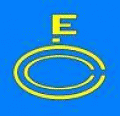 ООО «Центр по экономическим классификациям»ОКВЭД 2Рубрика ИОКПД 2Рубрика ВРубрика ИРаздел F «Строительство»1Раздел F «Сооружения и строительные работы»141 класс «Строительство зданий»241 класс «Здания и работы по возведению зданий»3242 класс «Строительство инженерных сооружений»442 класс «Сооружения и строительные работы в области гражданского строительства»14543 класс «Работы строительные специализированные»1543 класс «Работы строительные специализированные»2823Раздел М «Деятельность профессиональная, научная и техническая»Раздел М «Услуги, связанные с научной, инженерно-технической и профессиональной деятельностью»71 класс «Деятельность в области архитектуры и инженерно-технического проектирования; технических испытаний, исследований и анализа»1171 класс «Услуги в области архитектуры и инженерно-технического проектирования, технических испытаний, исследований и анализа»101272 класс «Научные исследования и разработки»372 класс «Услуги и работы, связанные с научными исследованиями и экспериментальными разработками»5374 класс «Деятельность профессиональная научная и техническая прочая»174 класс «Услуги профессиональные, научные и технические, прочие»11Раздел R «Деятельность в области культуры, спорта, организации досуга и развлечений»Раздел R «Услуги в области искусства, развлечений, отдыха и спорта»90 класс «Деятельность творческая, деятельность в области искусства и организации развлечений»190 класс «Услуги в области творчества, искусства и развлечений»21